Aktiviteter på Strömgatan den 19 september 2015 kl. 10–16Informationstält Stockholm stad (5 x 3)Debattält Stockholm stad (3x3)Informationstält: 8 st små tält (3 x 3), ett stort tält (5x5)Kollektivtrafik: Arriva, Keolis, Stockholm Spårvägar, Ballerina  = 2 st (+2 buss)Cykling: Cykelfrämjandet, Sthlm Bike = 2 st, Fotgängare: SNF, Stockholm Our Way, Mäster Olofsgården/FOT/1.6 klubben = 2 + 1stÖvrigt: KTH; Bilfritt År  = 1 st 5 st stora tält (25m2) med 5 x 5 m tält  för Cykelmek mm:Sportson:  Cykelrep + prova på elcykel ZET Elcykelcenter: prova på elcykelBonne Mécanique: gratis cykelservice + laga punka kurser (15 min) varje halvtimmeCykelköket Solna: cykelmek + Loppis av iordninggjorda begagnade cyklarMovebybike/Nätverket Lastcykel: prova på lådcyklar 2 st bussar: ca 25mArriva: Beat bus = 20 m långKeolis: Laddhybridbuss 3 st Stora Aktivitetsområden Teknikbana för barn och ungdom: CykelfrämjandetCykelskola för barn i förskoleklass: Sthlm Bike Prova Lådcykel/elcykel/cykel: Nätverket LastcyklarAktiviteter Cykling: 5 stGratis cykelservice: Bonne Mécanique, Cykelköket Solna, SportsonLaga punka kurser/Lär dig Meka: Bonne Mécanique Prova på lådcyklar (Nätverket Lastcyklar/Movebybike) och elcyklar (Sportson + ZET)Loppis cyklar och cykeltillbehör: Cykelköket SolnaSlowroll + Pimpa din cykel: SNF  Aktiviteter Gångtrafikanter: 5 stStadsvandringar i Gamla Stan: Stockholm Our WayGåturer: Stockholm stad + Stockholms hamnarStavgång: 1.6 milj klubbenKulturjogging: Stockholm Our WayBarn/Ungdom/Familj = 5 st aktiviteterInred en parkeringsruta: Hässelby blommor/KonstnärerCykelskola för barn i förskoleklass; Sthlm BikeTeknikbana för barn och ungdomar; Cykelfrämjandet Prova på lådcyklar: Nätverket LastcyklarInformation om Bilfritt år: KTHAktiviteter inom bilfria området som utgår ifrån området Gustav Adolfs torgStadsvandringar + Kulturjogging; Stockholm Our WayGåturer: Stockholm stad + Stockholms hamnarSlowroll: (cykeltur); SNFStavgångsturer: 1.6 klubben  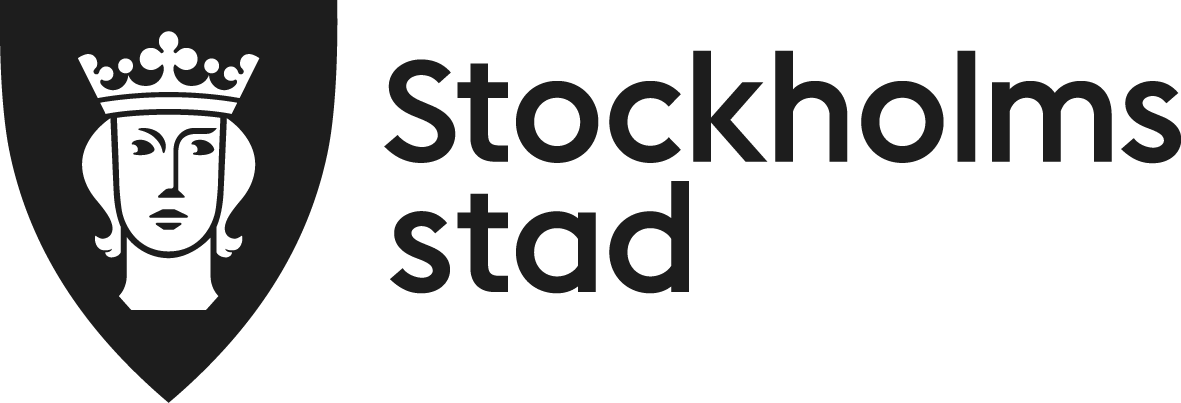 Trafikkontoret6149 
 2015-09-09Kommunikation6149 
 2015-09-096149 
 2015-09-096149 
 2015-09-09